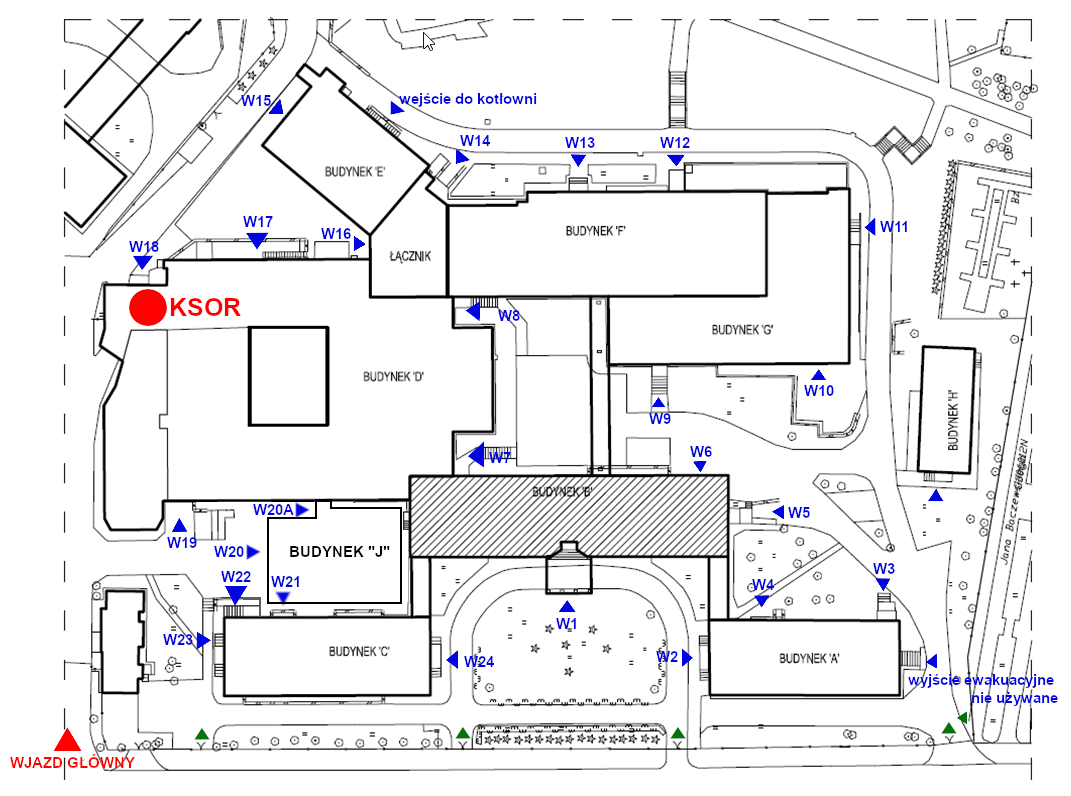 LEGENDA:Nr WejściaOpis:Nr WejściaOpis:W 1( W1*)Wejście główne do budynku B pod balkonem (drzwi wejściowe obsługują Pracownicy Centrali Telefonicznej) – wejście czynneW14, (W14*)Wejście do szpitala budynek E-F od strony parku (drzwi wejściowe obsługuje wyłącznie Ochrona) – wejście zamknięte. W 2( W2*, W2**,W2*** W2****)Wejście do budynku A od strony dziedzińca, drzwi wewnętrzne do POZ-ów (drzwi wejściowe obsługują Pracownicy Centrali Telefonicznej, drzwi wewnętrzne obsługują pracownicy POZ) – wejście czynneW 15Wejście do Komisji Lekarskiej MSWiA budynek E od szczytu (drzwi wejściowe obsługują Pracownicy Komisji) – wejście czynneW 3(W3*)Wejście główne do POZ-ów ( Budynek A); drzwi wejściowe obsługują Pracownicy POZ-ów) – wejście czynne  W 16Wejście do szpitala w rogu (Izba Przyjęć) budynku E i D (drzwi wejściowe obsługuje wyłącznie Ochrona) – wejście czynneW 4Wejście od podwórka w rogu budynku A i B  – wejście zamknięte W 17Wejście do szpitala budynek D zejście po schodach (NIEUŻYWANE)W 5(W5*)Wejście główne od podwórka do budynku B (drzwi wejściowe obsługuje wyłącznie Ochrona) W 18Wejście na KSOR budynek D otwarte całą dobę W 6Wejście boczne od podwórka do budynku B (drzwi wejściowe obsługuje wyłącznie Ochrona)- wejście zamknięte.W 19(W 19*)Wejście do Zakładu Radioterapii budynek D od al. Wojska Polskiego (drzwi wejściowe obsługuje wyłącznie Ochrona) W 7(W7*,W7**)Wejście od podwórka w rogu budynku B i D (drzwi wejściowe obsługują Pracownicy Sterylizacji) .W 20Wejście do Zakładu Radioterapii budynek J od al. Wojska Polskiego (drzwi wejściowe obsługuje wyłącznie Ochrona) W 8(W8*)Wejście do Zakładu Radioterapii od podwórka (drzwi wejściowe obsługuje wyłącznie Ochrona)W 20AWejście do Zakładu Radioterapii budynek J od al. Wojska Polskiego (drzwi wejściowe obsługuje wyłącznie  Ochrona ) W 9(W9*)Wejście główne do budynku F (drzwi wejściowe obsługuje wyłącznie Ochrona).W 21Wejście budynek C  NIEUŻYWANE  W 10Wejście dla dostawców budynek G (drzwi wejściowe obsługuje wyłącznie Ochrona) – wejście czynneW 22Wejście do budynku C po schodach  NIEUŻYWANEW 11Wyjście ewakuacyjne od strony parku budynek G (drzwi obsługuje wyłącznie Ochrona) – wejście czynneW 23(W 23*)Wejście do Zakładu Usług Psychologicznych budynek C (drzwi wejściowe obsługują Pracownicy Poradni)W 12(W12*)Wejście do Apteki Szpitalnej budynek F od strony parku (drzwi wejściowe obsługują   Pracownicy Apteki) – wejście czynne W 24(W 24*)Wejście do Histopatologii i Poradni Onkologicznej budynku C (drzwi wejściowe obsługuje wyłącznie Ochrona) W13, (W13*)Wejście do Rezonansu Magnetycznego budynek F od strony parku (drzwi wejściowe obsługują   Pracownicy RM) – wejście czynneObjaśnienia:W1*…W8*…W24*- pierwsze wejście wewnętrzne  w  wejściu głównym W1, W8…W2**, W7** - drugie wejście wewnętrzne  w  wejściu głównym W2, W7.W2*** - trzecie wejście wewnętrzne  w  wejściu głównym W2, W7.W2**** - czwarte trzecie wejście wewnętrzne  w  wejściu głównym W2, W7.Objaśnienia:W1*…W8*…W24*- pierwsze wejście wewnętrzne  w  wejściu głównym W1, W8…W2**, W7** - drugie wejście wewnętrzne  w  wejściu głównym W2, W7.W2*** - trzecie wejście wewnętrzne  w  wejściu głównym W2, W7.W2**** - czwarte trzecie wejście wewnętrzne  w  wejściu głównym W2, W7.